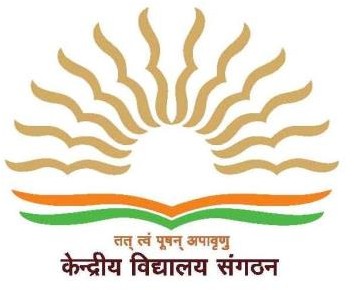 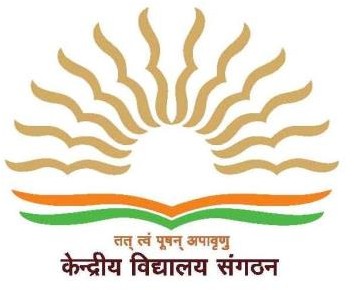 ADMISSION NOTICE(No.5) FOR CLASS I   Dated 06.07.2021The Admission Notice No.4 dated 05.07.2021 stands cancelled and  fresh list given below. Admission Notice No.5 dated 06.07.2021 supersedes the previous one.PROVISIONALLY SELECTED CANDIDATE UNDER SGC QUOTAPROVISIONALLY SELECTED CANDIDATES UNDER CATEGORY 3DOCUMENTS TO BE SUBMITTED ONLINE BY PROVISIONALLY SELECTED CANDIDATES                                                                 Admission form(page1&2)Service CertificateTransfer Certificate( if applicable )Residence proof/certificateCaste Certificate in child’s name( if SC/ST/OBC)Self- declarationAffidavit for SGC( only for SGC Quota)Note:     1. Scanned copies of duly filled application form and required documents have to be      submitted via e-mail on the email id admission4kvrb@gmail.com .2. Formats of Admission form, service certificate, transfer certificate, distance declaration and self- declaration can be downloaded from the website.3. Affix a passport size photograph of the child on the Admission form.4. Last date for submission of documents : 7/7/2021                                                                                                                          PRINCIPALSL NO.NAMESERVICE CATEGORYNO. OF TRANSFERSWL NO.1SRIDHA SYAM3NA21SL NO.NAMESERVICE CATEGORYNO. OF TRANSFERSWL NO.1ALBERT JAYESH31422THEJAS P NAIR31433AAMIN IBN SHAMJEE4R31444ANVITH A P31465JOHAN JOIES31476JOPHIEL ANNA ANISH31497GAYATHRY S31508HRITHVIK S RAJ3151